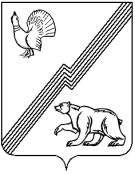 АДМИНИСТРАЦИЯ ГОРОДА ЮГОРСКАХанты-Мансийского автономного округа – Югры ПОСТАНОВЛЕНИЕот 11 ноября 2015 года									          № 3343Об утверждении Положения о системе управленияохраной труда в администрациигорода ЮгорскаВ соответствии с Трудовым кодексом Российской Федерации, ГОСТом 12.0.230-2007 «Система стандартов безопасности труда. Системы управления охраной труда. Общие требования» в целях обеспечения безопасности жизни и сохранения здоровья работников администрации города Югорска в процессе трудовой деятельности:1. Утвердить Положение о системе управления охраной труда администрации города Югорска (приложение).2. Руководителям органов и структурных подразделений администрации города Югорска внести в Положения структурных подразделений, должностные инструкции работников полномочия в сфере охраны труда, в соответствии с настоящим Положением.3. Управлению по вопросам муниципальной службы, кадров и архивов (Е.А. Бодак) включить Положение о системе управления охраной труда в администрации города Югорска в перечень локальных нормативных актов, подлежащих к ознакомлению до заключения с работником трудового договора.4. Отделу по труду управления экономической политики (А.В. Тарасенко) ознакомить работников администрации с Положением о системе управления охраной труда администрации города Югорска.5. Контроль за выполнением постановления оставляю за собой.Глава администрации города Югорска                                                                                                                  М.И. БодакПриложениек постановлениюадминистрации города Югорскаот 11ноября 2015 года № 3343Положение
о системе управления охраной труда администрации города Югорска1. Общие положения1.1. Настоящее Положение разработано в соответствии с Трудовым кодексом Российской Федерации, ГОСТом 12.0.230-2007 «Система стандартов безопасности труда. Системы управления охраной труда. Общие требования» и направлено на обеспечение безопасности жизни и сохранение здоровья в процессе трудовой деятельности работников администрации города Югорска (далее – учреждение, работники).1.2. Положение о системе управления охраной труда (далее – Положение, СУОТ) устанавливает порядок распределения функций и обязанностей по обеспечению охраны труда между структурными подразделениями, руководителями и специалистами учреждения.1.3. Направления обеспечения благоприятных условий труда и снижения травматизма:- прохождение обучения и направление на учебу специалистов, связанных с вопросами охраны труда, в специализированные учебные центры охраны труда с получением удостоверения о проверке знаний по охране труда;- проведение инструктажей по вопросам охраны труда работникам  учреждения;- назначение ответственных должностных лиц по обеспечению охраны труда, электрохозяйства, безопасной эксплуатации объектов повышенной опасности, пожарной безопасности;- контроль, учет, анализ и оценка проводимой работы по охране труда;- планирование мероприятий по охране труда;- организация обеспечения безопасности оборудования для работников учреждения;- приведение санитарно-гигиенических условий труда на рабочих местах в соответствие с нормами;- создание для работников учреждения благоприятных социальных условий, установление оптимальных режимов труда и отдыха;- организация санитарно-бытового и лечебно-профилактического медицинского обслуживания работников;- разработка и внедрение новых технологий, связанных с реализацией задач по управлению охраной труда;- стимулирование работы по снижению производственного травматизма и профессиональных заболеваний, соблюдению работниками нормативов по безопасности труда;- изучение и распространение передового опыта по охране труда, пропаганда вопросов охраны труда.1.4. Общее руководство работой по охране труда в учреждении осуществляет глава администрации города Югорска.1.5. Непосредственное руководство работой по охране труда и контроль за ее осуществлением в структурных подразделениях  осуществляет специалист-эксперт по охране труда отдела по труду управления экономической политики администрации города Югорска (далее - специалист-эксперт по охране труда).1.6. Настоящее Положение обязательно для исполнения всеми работниками учреждения.2. Термины и определения3. Распределение функций по обеспечению охраны труда3.1. Обязанности работодателя:- обеспечить безопасную эксплуатацию производственных зданий, сооружений, механизмов, оборудования, помещений;- принять меры по предотвращению аварийных ситуаций, сохранению жизни и здоровья работников при возникновении таких ситуаций, в том числе по оказанию первой помощи;- обеспечить в структурных подразделениях учреждения и на рабочих местах соблюдение законодательных и нормативных правовых актов по охране труда, предписаний органов государственного надзора и контроля, государственной экспертизы условий труда;- организовать разработку и обеспечить выделение финансовых средств на реализацию мероприятий по обеспечению здоровых и безопасных условий труда;- рассматривать вопросы состояния и охраны труда при обсуждении хозяйственной деятельности учреждения;- привлекать, согласно действующему законодательству, к ответственности должностных лиц, проявивших безответственность в обеспечении охраны труда, не принимающих мер по выполнению требований государственных стандартов, правил и норм по охране труда, допустивших несчастные случаи на производстве или профессиональную заболеваемость;- вносить в должностные инструкции заместителей, руководителей структурных подразделений	 администрации и специалистов должностные обязанности по обеспечению охраны труда или утверждать их;- обеспечивать обязательное социальное страхование работников от несчастных случаев на производстве и профессиональных заболеваний;- обеспечивать организацию и проведение специальной оценки условий труда и сертификацию на соответствие требованиям охраны труда;- обеспечить беспрепятственный допуск в учреждение представителей органов государственного надзора и контроля, государственной экспертизы условий труда, общественного контроля для проведения проверок, расследования несчастных случаев на производстве и профессиональных заболеваний;- организовать и провести своевременное расследование несчастных случаев на производстве в соответствии с требованиями действующего законодательства;- обеспечить режим труда и отдыха работников, установленный действующим законодательством, нормативными правовыми актами по охране труда, правилами внутреннего трудового распорядка учреждения;- обеспечить эффективный контроль за уровнем воздействия вредных и опасных производственных факторов на здоровье работников;- обеспечить возмещение вреда, причиненного работникам увечьем, профессиональным заболеванием либо иным повреждением здоровья, связанными с исполнением ими трудовых обязанностей;- обеспечить своевременную уплату штрафа, наложенного органами государственного надзора и контроля за нарушение законодательства об охране труда и нормативных правовых актов по безопасности и гигиене труда;- не допускать работников к исполнению ими трудовых обязанностей без прохождения предварительного и периодического медицинского осмотра; - обеспечить предоставление органам управления охраной труда, надзора и контроля необходимой информации о состоянии условий и охраны труда в  учреждении, выполнении их предписаний, о всех подлежащих регистрации несчастных случаях и повреждениях здоровья работников на производстве.3.2. Заместители главы администрации города Югорска обязаны обеспечить:- руководство работой по обеспечению охраны труда руководителями структурных подразделений;- организацию внедрения в структурных подразделениях нормативных правовых актов по охране труда и контроль за выполнением изложенных в них требований;-  выполнение в установленные сроки предписаний органов государственного надзора и контроля;- технический надзор за исправным состоянием и безопасной эксплуатацией зданий, помещений, отдельных сооружений, устройств, машин, механизмов, другого оборудования в соответствии с требованиями действующих правил и норм техники безопасности и производственной санитарии, государственных стандартов безопасности труда;- организацию и проведение в установленные сроки обучения и проверки знаний по охране труда и безопасности труда руководителей структурных подразделений и специалистов;- принятие необходимых мер для сохранения жизни и здоровья работников при возможности возникновения аварийных ситуаций, в том числе по оказанию первой помощи пострадавшим.3.3. Начальник управления по вопросам муниципальной службы, кадров и архивов обязан обеспечить:- организацию контроля за соблюдением установленного режима работы структурных подразделений учреждения;- прохождение предварительного при поступлении на работу медицинского осмотра работниками в случаях, предусмотренных действующим законодательством;- согласование списка на проведение периодических медицинских осмотров работников, в соответствии с требованиями действующего законодательства;- организацию совместно со специалистом-экспертом по охране труда обучения и проверки знаний по охране труда и безопасности труда руководителей учреждения;- контроль за прохождением вводного инструктажа и инструктажа на рабочем месте всеми вновь принимаемыми на работу.3.4. Специалист-эксперт по охране труда отдела по труду обязан:-  выявлять опасные и вредные производственные факторы на рабочих местах;- проводить анализ состояния и причин производственного травматизма, профессиональных заболеваний;- оказывать помощь структурным подразделениям в  проведении замеров параметров опасных и вредных производственных факторов при специальной оценке условий труда;- информировать работников от лица работодателя о состоянии условий труда на рабочем месте, о причинах и возможных сроках наступления профессиональных заболеваний, а также о принятых мерах по защите от опасных и вредных производственных факторов;- участвовать в подготовке документов на выплату возмещения вреда, причиненного здоровью работников  в результате несчастного случая на производстве или профессионального заболевания;- проводить совместно с представителями соответствующих подразделений учреждения,  с участием уполномоченных (доверенных) лиц по охране труда трудового коллектива проверок, обследований (или участвовать в проверках, обследованиях) технического состояния зданий, сооружений, оборудования, машин и механизмов на соответствие их нормативным правовым актам по охране труда, эффективности работы вентиляционных систем, состояния санитарно-технических устройств, санитарно-бытовых помещений, средств коллективной и индивидуальной защиты работников;- совместно с руководителями  структурных подразделений учреждения разрабатывать мероприятия по предупреждению несчастных случаев на производстве и профессиональных заболеваний, по улучшению условий труда и доведению их до требований нормативных правовых актов по охране труда, а также оказывать организационную помощь по выполнению запланированных мероприятий;- участвовать в составлении раздела «Охрана труда» коллективного договора учреждения;- согласовывать разрабатываемую в учреждении проектную документацию в части соблюдения в ней требований по охране труда;- участвовать в работе комиссий по приемке в эксплуатацию законченных строительством или реконструированных объектов производственного назначения, а также в работе комиссий по приемке из ремонта установок и другого оборудования в части соблюдения требований нормативных правовых актов по охране труда;- организовать работу по проведению  периодических медицинских осмотров работников в случаях, предусмотренных действующим законодательством;- составлять (при участии руководителей подразделений) перечни профессий и видов работ, на которые должны быть разработаны инструкции по охране труда;- оказывать методическую помощь руководителям подразделений при разработке и пересмотре инструкций по охране труда для работников, системы стандартов безопасности труда;- разрабатывать программу и проводить вводный инструктаж по охране труда со всеми вновь принимаемыми на работу, командированными, учащимися и студентами, прибывшими на производственное обучение или практику,- согласовывать проекты документов: инструкций по охране труда для работников; перечней профессий и должностей работников, освобожденных от первичного инструктажа на рабочем месте; программ первичного инструктажа на рабочем месте;- оказывать методическую помощь по организации инструктажа, (первичного на рабочем месте, повторного, внепланового, целевого), обучения и проверки знаний по охране труда работников;- организовать обучение и проверку знаний по охране труда у работников; - организовать работу комиссии по проверке знаний по охране труда у работников;- организовать обеспечение подразделений учреждения правилами, нормами, плакатами и другими наглядными пособиями по охране труда, а также оказывать им методическую помощь в оборудовании соответствующих информационных стендов;- составлять отчетность по охране труда по установленным формам и в соответствующие сроки;- ежегодно, в срок до 01 октября текущего года, предоставлять информацию в управление по вопросам муниципальной службы, кадров и архивов о потребности в обучении и проверке знаний по охране труда руководителей структурных подразделений, заместителей главы администрации города Югорска. - осуществлять контроль за:соблюдением требований законодательных и иных нормативных актов по охране труда;правильным применением средств индивидуальной защиты;выполнением мероприятий раздела «Охрана труда» коллективного договора, соглашения по охране труда, по устранению причин, вызвавших несчастный случай, предписаний органов государственного надзора и контроля, других мероприятий по созданию здоровых и безопасных условий труда;наличием в подразделениях инструкций по охране труда для работников согласно перечню профессий и видов работ, на которые должны быть разработаны инструкции по охране труда, своевременным их пересмотром;соблюдением графиков замеров параметров опасных и вредных производственных факторов;своевременным проведением соответствующими службами необходимых испытаний и технических освидетельствований оборудования, машин и механизмов;эффективностью работы вентиляционных систем;состоянием предохранительных приспособлений и защитных устройств;современным и качественным проведением обучения, проверки знаний и выполнением всех видов инструктажей по охране труда;- запрещать эксплуатацию машин, механизмов, оборудования и производство работ при выполнении нарушений нормативных правовых актов по охране труда и если дальнейшая их эксплуатация или производство работ создают угрозу жизни и здоровью работников, а также могут привести к аварии;- подготавливать и вносить предложения о разработке и внедрении более совершенных конструкций оградительной техники, предохранительных и блокировочных устройств и других средств защиты от воздействия опасных и вредных производственных факторов;- анализировать и обобщать предложения по расходованию средств фонда охраны труда и подготавливать обоснования о выделении в учреждении средств на мероприятия по улучшению условий и охраны труда;- доводить до сведения работников о вводимых в действие новых законодательных и иных нормативных правовых актов по охране труда;- организовать хранение документации (актов формы Н-1) и других документов по расследованию несчастных случаев на производстве, протоколов замеров параметров опасных и вредных производственных факторов, материалов специальной оценки условий труда и сертификации рабочих мест  в соответствии со сроками, установленными нормативными правовыми актами;- рассматривать письма, заявления и жалобы работников по вопросам охраны труда и подготавливать по ним предложения по устранению имеющихся и выявленных в ходе расследований недостатков и упущений, а также подготавливать ответы заявителям.3.5. Заведующий по административно – хозяйственной работе обязан:- обеспечить соответствующее санитарное состояние территории учреждения, санитарно-бытовых помещений и мест общего пользования работников;- обеспечить своевременную дезинфекцию помещений учреждения;- организовать работу по озеленению и благоустройству территории учреждения, поддержку тротуаров пешеходных дорожек в исправном состоянии, уборке территории и своевременной очистке тротуаров от снега и льда, а также посыпку их песком;- обеспечить питьевой режим и поддержание нормальной температуры в помещениях учреждения;- обеспечить:организацию транспортировки, хранения, учета и выдачи вредных веществ и других материалов в соответствии с требованиями правил и норм техники безопасности, производственной санитарии, пожарной безопасности;безопасное содержание и безопасную эксплуатацию складского хозяйства учреждения;своевременную доставку оборудования и материалов, необходимых для создания здоровых и безопасных условий труда;3.6. Обязанности лиц, ответственных за электрохозяйство учреждения.Лицо ответственное за электрохозяйство обязано:- обеспечить исправное состояние, устройство и эксплуатацию в соответствии с требованиями правил и норм техники безопасности и производственной санитарии,  отопительных систем, установок вентиляции и кондиционирования воздуха, энергетических, электротехнических устройств, а также другого оборудования; - обеспечить учет инструкций по эксплуатации на поставляемое оборудование, а также разработку инструкций по уходу, надзору, эксплуатации и ремонту оборудования;- обеспечить установку и размещение энергетического оборудования в соответствии с утвержденными планировками.- обеспечить рациональное освещение территории, помещений, рабочих мест;- организовать систематическое проведение замеров сопротивления изоляции, заземления;- организовать разработку и внедрение более совершенных блокировочных, отключающих, защитных устройств, обеспечивающих безопасность монтажа, ремонта и обслуживания энергетического оборудования;- организовать учет, хранение и утилизацию газоразрядных ламп с ртутным наполнением;- обеспечить проверку и испытание защитных средств, применяемых в электроустановках;- разрабатывать инструкции по охране труда для лиц, занятых регулировкой, наладкой, ремонтом, испытанием и эксплуатацией электротехнического и радиотехнического оборудования, электрифицированного инструмента;- обеспечить своевременное обучение и проверку знаний персонала, обслуживающего закрепленные за ним объекты.3.7. Руководители структурных подразделений (департаментов, управлений, отделов) обязаны:- обеспечить здоровые и безопасные условия труда в вверенных им структурных подразделениях;- обеспечить содержание и эксплуатацию оборудования, инвентаря и приспособлений, организацию рабочих мест и бытовых помещений, проходов в соответствии с требованиями правил и норм охраны труда и производственной санитарии;- обеспечить выполнение работникам должностных обязанностей по охране труда;- контролировать соблюдение работниками учреждения требований правил, норм, инструкций по охране труда, организацию работ повышенной опасности;- обеспечить прохождение в установленные сроки первичного, повторного, внепланового инструктажей по охране труда на рабочем месте со всеми работниками с обязательным оформлением их в журнале инструктажа;- обеспечить выполнение указаний (предписаний) органов государственного надзора и контроля, специалист-эксперт по охране труда отдела по труду в установленные сроки;- обеспечить соблюдение трудового законодательства и законодательства об охране труда;- осуществлять своевременную разработку и переработку инструкций по охране труда.3.8. Работники учреждения обязаны:- соблюдать требования охраны труда;- правильно применять средства индивидуальной и коллективной защиты;- проходить обучение безопасным методам и приемам выполнения работ, инструктаж по охране труда, стажировку на рабочем месте и проверку знаний требований охраны труда;- немедленно извещать своего непосредственного или вышестоящего руководителя о любой ситуации, угрожающей жизни и здоровью людей, о каждом несчастном случае, происшедшем на производстве, или об ухудшении состояния своего здоровья, в том числе о проявлении признаков острого профессионального заболевания (отравления);- при необходимости проходить обязательные предварительные (при поступлении на работу) и периодические (в течение трудовой деятельности) медицинские осмотры (обследования).4. Общественный контроль за охраной труда4.1. Общественный контроль за соблюдением прав и законных интересов работников в области охраны труда осуществляется уполномоченными лицами  по охране труда (далее- Уполномоченные), которые избираются общим собранием работников.4.2. Уполномоченные имеют право:- осуществлять контроль за соблюдением работодателем законодательства об охране труда;- проводить независимую экспертизу условий труда и обеспечения безопасности работников учреждения;- принимать участие в расследовании несчастных случаев на производстве и профессиональных заболеваний, а также осуществлять их самостоятельное расследование;- получать информацию от руководителей и должностных лиц учреждения об условиях и охране труда, а также о всех несчастных случаях на производстве и профессиональных заболеваниях;- предъявлять требования о приостановлении работ в случаях угрозы жизни и здоровью работников;- осуществлять выдачу работодателю обязательных к рассмотрению представлений об устранении выявленных нарушений требований охраны труда;- осуществлять проверку условий и охраны труда, выполнения обязательств работодателя  по охране труда, предусмотренных коллективными договорами и соглашениями;- принимать участие в работе комиссий по испытаниям и приемке в эксплуатацию производственных объектов в качестве независимых экспертов;- принимать участие в разработке проектов локальных нормативных правовых актов об охране труда, а также согласовывать их в установленном порядке;- обращаться в соответствующие органы с требованиями о привлечении к ответственности лиц, виновных в нарушении требований охраны труда, сокрытии фактов несчастных случаев на производстве;- принимать участие в рассмотрении трудовых споров, связанных с нарушением законодательства об охране труда, обязательств, предусмотренных коллективными договорами и соглашениями, а также с изменениями условий труда.4.3. Уполномоченные  лица имеют право беспрепятственно проверять в учреждении соблюдение требований охраны труда и вносить обязательные для рассмотрения должностными лицами предложения об устранении выявленных нарушений требований охраны труда.5. Комиссия по охране труда5.1. Комиссия по охране труда  является составной частью системы управления охраной труда учреждения, и ее работа осуществляется на принципах социального партнерства на паритетной основе из равного количества представителей от работодателя и представителей от работников (уполномоченных по охране труда).5.2. Состав комиссии утверждается распоряжением администрации города Югорска.5.3. Комиссия избирает из своего состава председателя, заместителей от каждой стороны и секретаря. 5.4. Комиссия выполняет задачи, направленные на:- предупреждение производственного травматизма и профессиональных заболеваний; - организацию проведения проверок состояния условий и охраны труда на рабочих местах; - информирование работников о состоянии условий и охраны труда на рабочих местах, существующем риске повреждения здоровья и о полагающихся работникам компенсациях за работу во вредных и (или) опасных условиях труда, средствах индивидуальной защиты.5.5. Функциями Комиссии являются:- рассмотрение предложений работодателя, работников, выборного органа первичной профсоюзной организации или иного уполномоченного работниками представительного органа с целью выработки рекомендаций по улучшению условий и охраны труда;- содействие работодателю в организации обучения по охране труда, безопасным методам и приемам выполнения работ, а также в организации проверки знаний требований охраны труда и проведения в установленном порядке инструктажей по охране труда;- участие в проведении проверок состояния условий и охраны труда на рабочих местах, рассмотрении их результатов, выработка предложений работодателю по приведению условий и охраны труда в соответствие с государственными нормативными требованиями охраны труда;- информирование работников о проводимых мероприятиях по улучшению условий и охраны труда, профилактике производственного травматизма, профессиональных заболеваний;- информирование работников о результатах специальной оценки условий труда на их рабочих местах, в том числе о декларировании соответствия условий труда на рабочих местах государственным нормативным требованиям охраны труда;- информирование работников о действующих нормативах по обеспечению смывающими и обезвреживающими средствами, прошедшей обязательную сертификацию или декларирование соответствия специальной одеждой, специальной обувью и другими средствами индивидуальной защиты, содействие осуществляемому службой охраны труда работодателя контролю за обеспечением ими работников, правильностью их применения, организацией их хранения, стирки, чистки, ремонта, дезинфекции и обеззараживания;- содействие своевременной бесплатной выдаче в установленном порядке работникам, занятым на работах с вредными (опасными) условиями труда, молока и других равноценных пищевых продуктов, лечебно-профилактического питания;- содействие в работе специалисту-эксперту по охране труда в рассмотрении вопросов финансирования мероприятий по охране труда, обязательного социального страхования от несчастных случаев на производстве и профессиональных заболеваний, а также осуществлении контроля за расходованием средств, направляемых на предупредительные меры по сокращению производственного травматизма и профессиональной заболеваемости;- содействие во внедрении более совершенных технологий производства, нового оборудования, средств автоматизации и механизации производственных процессов с целью создания безопасных условий труда, ликвидации (сокращении числа) рабочих мест с вредными (опасными) условиями труда;- подготовка и представление работодателю предложений по совершенствованию организации работ с целью обеспечения охраны труда и сохранения здоровья работников, созданию системы поощрения работников, соблюдающих требования охраны труда;- подготовка и представление работодателю или иному уполномоченному работниками представительному органу предложений по разработке проектов локальных нормативных актов по охране труда, участие в разработке и рассмотрении указанных проектов.5.6. Комиссия имеет право:- получать от работодателя информацию о состоянии условий труда на рабочих местах, производственном травматизме и профессиональных заболеваниях;- о наличии опасных и вредных производственных факторов и мерах по защите от них, о существующем риске повреждения здоровья;- заслушивать на заседаниях комиссии сообщения работодателя (его представителей), руководителей структурных подразделений и других работников учреждения о выполнении ими обязанностей по обеспечению безопасных условий и охраны труда на рабочих местах и соблюдению гарантий прав работников на охрану труда; - заслушивать на заседаниях комиссии руководителей и других работников учреждения, допустивших нарушения требований охраны труда, повлекших за собой тяжелые последствия, и вносить работодателю предложения о привлечении их к ответственности в соответствии с законодательством Российской Федерации; - участвовать в подготовке предложений к разделу коллективного договора (соглашения по охране труда) по вопросам охраны труда; - вносить работодателю предложения о поощрении работников за активное участие в работе по созданию условий труда, отвечающих требованиям безопасности и гигиены; -содействовать разрешению трудовых споров, связанных с нарушением законодательства об охране труда, изменением условий труда, вопросами предоставления работникам, занятым во вредных и (или) опасных условиях труда, компенсаций.5.7. Члены комиссии, не реже одного раза в три года, проходят обучение по охране труда за счет средств работодателя.6. Планирование и разработка мероприятий по охране труда6.1. Мероприятия по планированию охраны труда основываются на результатах проведенной специальной оценки условий труда (ранее - аттестации рабочих мест по условиям труда), анализа и оценки профессионального риска и других имеющихся данных и включают:- подготовку плана достижения каждой цели с распределением обязанностей: достижение цели, сроки выполнения мероприятий по улучшению условий и охраны труда с ясными критериями результативности, деятельности для каждого подразделения и уровня управления;- отбор критериев сравнения для подтверждения достижения цели;- предоставление необходимой технической поддержки, ресурсов, включая человеческие и финансовые.6.2. Представители работодателя и работников в соответствии с действующим законодательством готовят предложения по улучшению условий и охраны труда к разделу коллективного договора (соглашения) об охране труда, которые являются основным плановым документом СУОТ.7. Расследование несчастных случаев, профессиональных заболеваний7.1. Расследованию и учету подлежат несчастные случаи, происшедшие с работниками и другими лицами, участвующими в производственной деятельности работодателя (в том числе с лицами, подлежащими обязательному социальному страхованию от несчастных случаев на производстве и профессиональных заболеваний), при исполнении ими трудовых обязанностей или выполнении какой-либо работы по поручению работодателя (его представителя), а также при осуществлении иных правомерных действий, обусловленных трудовыми отношениями с работодателем либо совершаемых в его интересах.7.2. К лицам, участвующим в производственной деятельности работодателя, помимо работников, исполняющих свои обязанности по трудовому договору, в частности, относятся:- работники и другие лица, получающие образование в соответствии с ученическим договором;- обучающиеся, проходящие производственную практику.7.3. Расследованию в установленном порядке как несчастные случаи подлежат события, в результате которых пострадавшими были получены: телесные повреждения (травмы), в том числе нанесенные другим лицом; тепловой удар; ожог; обморожение; утопление; поражение электрическим током, молнией, излучением; укусы и другие телесные повреждения, нанесенные животными и насекомыми; повреждения вследствие взрывов, аварий, разрушения зданий, сооружений и конструкций, стихийных бедствий и других чрезвычайных обстоятельств, иные повреждения здоровья, обусловленные воздействием внешних факторов, - повлекшие за собой необходимость перевода пострадавших на другую работу, временную или стойкую утрату ими трудоспособности либо смерть пострадавших, если указанные события произошли:- в течение рабочего времени на территории работодателя либо в ином месте выполнения работы, в том числе во время установленных перерывов, а также в течение времени, необходимого для приведения в порядок орудий производства и одежды, выполнения других предусмотренных правилами внутреннего трудового распорядка действий перед началом и после окончания работы, или при выполнении работы за пределами установленной для работника продолжительности рабочего времени, в выходные и нерабочие праздничные дни;- при следовании к месту выполнения работы или с работы на транспортном средстве, предоставленном работодателем (его представителем), либо на личном транспортном средстве в случае использования личного транспортного средства в производственных (служебных) целях по распоряжению работодателя (его представителя) или по соглашению сторон трудового договора;- при следовании к месту служебной командировки и обратно, во время служебных поездок на общественном или служебном транспорте, а также при следовании по распоряжению работодателя (его представителя) к месту выполнения работы (поручения) и обратно, в том числе пешком;- при осуществлении иных правомерных действий, обусловленных трудовыми отношениями с работодателем либо совершаемых в его интересах, в том числе действий, направленных на предотвращение катастрофы, аварии или несчастного случая.7.4. Расследование несчастных случаев на производстве осуществляется в соответствии с требованиями статей 228-231 Трудового кодекса Российской Федерации. 8. Ответственность за нарушение требований охраны трудаРуководитель и работники несут в соответствии с законодательством Российской Федерации дисциплинарную, административную и уголовную ответственность за невыполнение должностных и функциональных обязанностей по охране труда, если это могло привести или привело к несчастным случаям, заболеваниям на производстве, авариям, пожарам, материальному и моральному ущербу.Ответственность работников является составной частью профилактических мер в области охраны труда и направлена на повышение эффективности работы по охране труда.Незнание работниками законодательства по охране труда, правил и норм безопасности в пределах круга их должностных обязанностей и выполняемой работы не снимает с них ответственности за допущенные нарушения.ТерминОпределениеВредный производственный факторПроизводственный фактор, воздействие которого на работника может привести к его заболеваниюУсловия трудаСовокупность факторов производственной среды и трудового процесса, оказывающих влияние на работоспособность и здоровье работникаБезопасные условия трудаУсловия труда, при которых воздействие на работающих вредных и (или) опасных производственных факторов исключено либо уровни их воздействия не превышают установленных нормативовСпециальная оценка условий трудаОценка условий труда на рабочих местах в целях выявления вредных и (или) опасных производственных факторов и осуществления мероприятий по приведению условий труда в соответствие с государственными нормативными требованиями охраны труда. Специальная оценка условий труда проводится в порядке, установленном федеральным органом исполнительной власти, осуществляющим функции по выработке государственной политики и нормативно-правовому регулированию в сфере трудаОхрана трудаСистема сохранения жизни и здоровья работников в процессе трудовой деятельности, включающая в себя правовые, социально-экономические, организационно-технические, санитарно-гигиенические, лечебно-профилактические, реабилитационные и иные мероприятияТребования охраны трудаГосударственные нормативные требования охраны труда, в том числе стандарты безопасности труда, а также требования охраны труда, установленные правилами и инструкциями по охране трудаРабочее местоМесто, где работник должен находиться или куда ему необходимо прибыть в связи с его работой и которое прямо или косвенно находится под контролем работодателяОпасный производственный факторПроизводственный фактор, воздействие которого на работника может привести к его травмеСредства индивидуальной защиты работниковТехнические средства, используемые для предотвращения или уменьшения воздействия на работников вредных и(или) опасных производственных факторов, а также защиты от загрязненияСтандарты безопасности трудаПравила, процедуры, критерии и нормативы, направленные на сохранение жизни и здоровья работников в процессе трудовой деятельности и регламентирующие осуществление социально-экономических, организационных, санитарно-гигиенических, лечебно-профилактических, реабилитационных мер в области охраны трудаОценка рискаПроцесс анализа рисков, вызванных воздействием опасностей на работе, для определения их влияния на безопасность и сохранение здоровья работниковОпасностьФактор среды и трудового процесса, который может быть причиной травмы, острого заболевания или внезапного резкого ухудшения здоровья. В зависимости от количественной характеристики и продолжительности действия отдельных факторов рабочей среды они могут стать опаснымиРискСочетание вероятности возникновения в процессе трудовой деятельности опасного события, тяжести травмы или другого ущерба для здоровья человека, вызванных этим событиемРаботодательОрганизация (юридическое лицо), представляемая ее руководителем (администрацией), либо физическое лицо, с которым работник состоит в трудовых отношениях